GUIA DE AUTOAPRENDIZAJE Nº9 INGLÉSI° MEDIOUNIT 2: KEEP ON LEARNINGANSWERS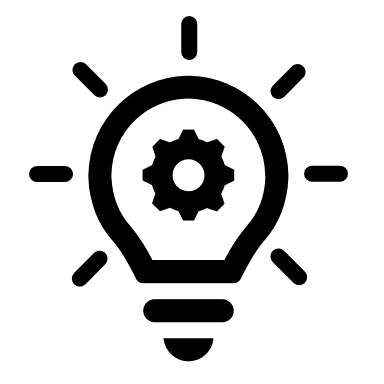  Al final de esta guía se espera que el estudiante desarrolle los objetivos de aprendizaje relacionados con: Aplicar vocabulario temático nuevo de la unidad.(OA8-0A14)Vocabulary Spot: match the concepts from column A to their meaning in column B.Aa. learning     b. scholarship     c. lecture  d. classmate    e. intensive course f. higher education    g. science fairBb: an amount of money that is given by a school, an organization, etc., to a student to help pay for the student’s education.f: education beyond the secondary level, usually provided by a college or universitye: a course that offers lots of training in order to reach a goal in as short a time as possibleg: an event at which science projects created by students are presenteda: the activity or process of gaining knowledge or skill by studyingd: a member of the same class at a school or collegec: a formal talk on a serious subject given to a groupClassify the following adjectives into Negative, neutral and positive.aggressive    beautiful    blue    boring    excellent     fresh    kind    lazy    long             nervous     offensive    pretty   rude    short    shy    smart    tall    tense    upset       wonderful   young   newCreate sentences using the concepts from item I with the adjectives of item II.Example: I’m so happy! I get a new scholarship!It’s wonderful that we are learning English.I feel shy when we are in lectures.I took an intensive course, it’s making me tense!My classmates are very smart, they always do their homework.The last science fair was excellent, they created a lot of experiments.I want to take my lessons in higher education at Universidad de Chile, even though I feel lazyWrite a short paragraph (70-80 words) with your own words about: “How do you study?” according to letter A or B. Consider:Vocabulary Adjectives from this lessonExpressions: I study in an organized way/ I use implements for studying better.                       I study in a disorderly way/ I just use a book and a pencil for studying.Example: I study in a disorderly way, I chose letter B. When I have to study I just use a book and a pencil for studying. I don’t like to study so I don’t take much time to do it, it makes me feel bored. I don’t have exercise books for all the subjects, in one I write everything. Finally, as I said, I hate to study, I prefer to play videogames.Nota:	                                                                                                 Espero las respuestas correctas te hayan servido! 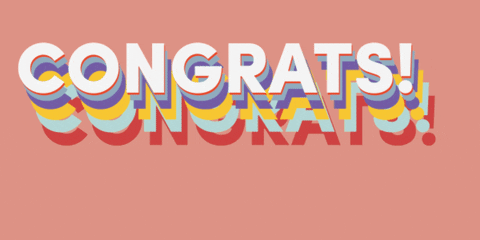 Trabaja con tu texto escolar y revisa cada pregunta detenidamente. Es importante este material, ya que es el primer vocabulario de la unidad “keep on learning”. Si al final de la guía lograste al menos 3 items correctos, felicitaciones! Si solo lograste 1 ítem correcto, tu puedes! Estas a punto de alcanzar el objetivo! Pone atención en los errores para la próxima y revisa el link de la clase en:  https://youtu.be/Lry1wEWllzcYou can do it!NegativeNeutralPositiveAggressiveBoringLazyNervousOffensiveRudeShyTenseUpsetBlueLongShortTallYoungNewBeautifulExcellentFreshKindPrettySmartWonderful